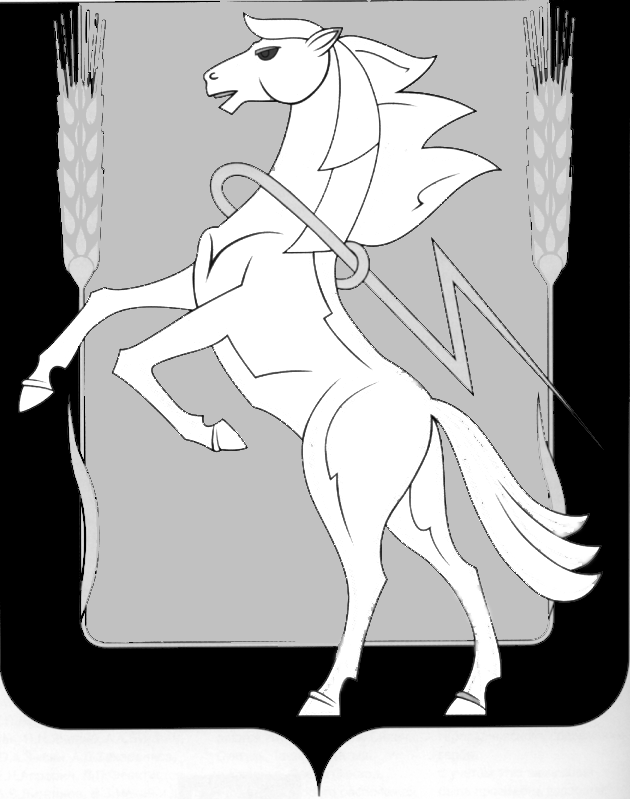 Администрация Теченского сельского поселенияСосновского муниципального  района Челябинской областиПОСТАНОВЛЕНИЕ____________________________________________________________________________ «26» августа 2015г. № 36 п. ТеченскийОб утверждении целевой программыпо обеспечению пожарной безопасностина территории Теченского  сельского поселения       Во исполнение п. 8, п. 9, п. 24 ст. 14 Федерального закона от 06.10.2003 г.            № 131-ФЗ «Об общих принципах организации местного самоуправления в Российской Федерации», ст. 3, 10, 13, 19 Федерального закона от 21.12.1994 г. № 69-ФЗ «О пожарной безопасности», п. 11,107 «Правил пожарной безопасности в Российской Федерации» (ППБ 01-03), утвержденных приказом МЧС Российской Федерации от 18.06.2003 г. № 313, в целях обеспечения первичных мер пожарной безопасности на территории Теченского  сельского поселения, администрация Теченского сельского поселения ПОСТАНОВЛЯЕТ:1Утвердить целевую программу по обеспечению пожарной безопасности на территории Теченского сельского поселения  2. Обнародовать  настоящее Постановление  на информационных стендах в порядке, установленном для официального опубликования муниципальных правовых и разместить настоящее Постановление на официальном на сайте администрации Теченского сельского поселения http://Techenskoe.eps74.ru/   в сети «Интернет». 3.  Контроль за исполнением настоящего постановления оставляю за собой. Глава Теченского сельского поселения                                      Е.Н. ЗасекинЦелевая   программаПО ОБЕСПЕЧЕНИЮ ПОЖАРНОЙ БЕЗОПАСНОСТИ НА ТЕРРИТОРИИ МУНИЦИПАЛЬНОГО ОБРАЗОВАНИЯ ТЕЧЕНСКОЕ СЕЛЬСКОЕ ПОСЕЛЕНИЕНА 2015-2017 ГОДЫСтруктура Программы 1. Общие положения 2. Социально-экономическая значимость проблемы для населения Теченского сельского поселения 3. Содержание проблемы и обоснование необходимости ее решения программными методами 4. Цели и задачи программы 5. Сроки и этапы реализации Программы 6. Ресурсное обеспечение Программы 7. Механизм реализации Программы 8. Система программных мероприятий 9. Организация управления и контроль за ходом реализации Программы 10. Оценка социально-экономических результатов реализации Программы1. Общие положения Целевая программа по обеспечению пожарной безопасности на территории Теченского сельского поселения   на 2015-2017 годы» разработана в соответствии с Федеральным законом Российской Федерации от 21 декабря 1994 года № 69-ФЗ, Федеральным законом Российской Федерации от 22 июля 2008г. №123-ФЗ. Программа является организационной и методической основой для определения и реализации приоритетов в области пожарной безопасности на территории Теченского сельского поселения2. Социально-экономическая значимость проблемы для населения Теченского сельского поселения . В большинстве случаев пожары приводят к трудно восполняемым потерям. Если учесть, что потери от пожаров - это не только повреждение имущества, но и расходы на восстановление пострадавших объектов, недополученные доходы в обычных условиях функционирования объектов, затраты на возмещение вреда, нанесенного жизни и здоровью людей, то полные потери от пожаров во много раз превышают указанную сумму. Пожары и связанные с ними чрезвычайные ситуации являются одним из факторов, негативно влияющих на состояние экономики и в целом дестабилизирующих социально-экономическую обстановку. Предусматриваемые затраты на реализацию программы в размере 75 тысяч рублей позволят существенно сократить ежегодные материальные потери на территории сельского поселения,  усилить противопожарную защиту населенных пунктов, объектов экономики, учреждениях и организациях с массовым пребыванием людей, укрепить материально – техническую базу пожарной охраны, сохранить природные богатства муниципального образования, жизнь и здоровье ее жителей.3. Содержание проблемы и обоснование необходимости ее решения программными методами Сложившаяся  ситуация с пожарами в районе  связана с комплексом проблем финансового, материально-технического, социального характера, накапливающихся годами и, до настоящего времени, не получавших должного решения. Острейшей является проблема противопожарной защиты объектов с массовым пребыванием людей (детских дошкольных, учебных заведений, учреждений культуры, здравоохранения, администрации Теченского сельского поселенияНа этих объектах находятся наиболее нуждающиеся в помощи слои населения, зачастую не имеющие возможности самостоятельно позаботиться о себе в условиях возникновения чрезвычайной ситуации. Руководители объектов ссылаются на отсутствие финансирования для выполнения данных мероприятий. Из-за невыполнения противопожарных мероприятий на объектах образования, здравоохранения, культуры, социальной защиты сохраняется угроза возникновения пожаров с непредсказуемыми последствиями. Согласно Федеральному закону от 22 августа 2004 г. №122-ФЗ функции по организации тушения пожаров в населенных пунктах, созданию, реорганизации и ликвидации органов управления и подразделений пожарной охраны переданы органам государственной власти субъектов и являются их расходным обязательством.       Немаловажную роль в росте числа пожаров на территории муниципального образования играет безграмотность большей части населения в области знания элементарных правил пожарной безопасности. Подавляющая часть населения не имеет четкого представления о реальной опасности пожаров, так как противопожарная пропаганда только через печать, радио и телевидение малоэффективна. Необходимо создание системы обучения правилам пожарной безопасности в школах по специальным программам. Основными причинами проблемы обеспечения пожарной безопасности в сельском поселении являются: отсутствие целевых средств в бюджете поселения на обеспечение пожарной безопасности; изменения федерального законодательства, обусловившие передачу ряда функций в области обеспечения пожарной безопасности с федерального на региональный уровень; низкая техническая оснащенность; снижение активности граждан в решении вопросов пожарной безопасности. Для преодоления сложившихся негативных тенденций необходимы целенаправленные, скоординированные, планомерные  действия органов исполнительной власти и местного самоуправления района, организаций, общественных объединений и граждан, направленные на снижение количества пожаров, недопущение человеческой гибели. Комплексное решение вышеперечисленных задач, возможно путем разработки и реализации  Целевой программы по обеспечению пожарной безопасности на территории Теченского сельского поселения Принятие и реализация целевой программы позволит создать условия для обеспечения безопасности граждан, сохранения имущества от пожаров, повышения эффективности системы предупреждения и тушения пожаров, оперативности использования сил и средств муниципальной пожарной охраны.4. Цели и задачи программы Основными целями программы являются: - обеспечение необходимых условий для предотвращения гибели и травматизма людей при чрезвычайных ситуациях, обусловленных пожарами, сокращение материального ущерба, создание эффективной системы пожарной безопасности на территории муниципального образования. Для достижения указанной цели необходимо решить следующие задачи: - совершенствование нормативно правовой, методической и технической базы по обеспечению районной политики в области предупреждения пожаров в жилом секторе, общественных и производственных зданиях; - совершенствование организации профилактики и тушения пожаров; -реализация первоочередных мер по противопожарной защите жилья, объектов образования, здравоохранения и культуры. - обучение населения сельского поселения  мерам пожарной безопасности.5. Сроки и этапы реализации Программы Программа действует с 1 января 2015 года по 31 декабря 2017 года. Реализация Программы осуществляется в один этап.6. Ресурсное обеспечение Программы Объемы финансирования будут скорректированы в ходе реализации Программы с учетом инфляции. Общий объем финансирования Программы  составляет 75  тыс. рублей, в том числе по годам:  2015 год – 25 тыс.руб., 2016 год – 25 тыс.руб., 2017 год - 25 тыс.руб.7. Механизм реализации Программы Администрация Теченского сельского поселения является заказчиком Программы, обеспечивает выполнение мероприятий Программы посредством заключения договоров с предприятиями, учреждениями и организациями; координирует работу и организует взаимодействие муниципальных образований, а также предприятий и организаций; несет ответственность за целевое и рациональное использование выделяемых бюджетных средств, размещение и исполнение заказов на поставку продукции и материальных ресурсов; совместно с районными органами исполнительной власти издает нормативные акты, направленные на выполнение соответствующих программных мероприятий.8. Система программных мероприятий Система мероприятий определяется целями Программы. В соответствии с ними мероприятия, предусмотренные Программой, распределяются по следующим основным направлениям:       I. Создание и совершенствование современной нормативной правовой базы обеспечения пожарной безопасности Теченского сельского поселения.       II. Укрепление уровня пожарной безопасности населенных пунктов.9. Организация управления и контроль за ходом реализации Программы Организацию управления осуществляет заказчик Программы в соответствии с Федеральным законом Российской Федерации от 21 декабря 1994 года № 69-ФЗ «О пожарной безопасности», Федеральным законом Российской Федерации от 22 июля 2008г. №123-ФЗ «Технический регламент о требованиях пожарной безопасности».  Контроль за ходом реализации Программы осуществляет Администрация Теченского сельского поселения, заказчик Программы Администрация Теченского сельского поселения.10. Оценка социально-экономических результатов реализации Программы Утверждение и внедрение мероприятий Программы создаст условия для снижения риска возникновения пожаров на территории Теченского сельского поселения, повышения эффективности оперативного использования сил и средств муниципальной пожарной охраны, относительного сокращения потерь, наносимых огнем, гибели и травматизма людей, средств, расходуемых на ликвидацию последствий пожаров. Реализация разделов Программы и ее финансирование в полном объеме позволит: - снизить число погибших, пострадавших и наносимый огнем материальный ущерб; - уменьшить риск пожаров в жилье, учреждениях и организациях с массовым пребыванием людей, объектах экономики на территории муниципального образования; - повысить готовность сил и средств пожарной охраны органов местного самоуправления и населения к действиям  по предотвращению и ликвидации пожаров и их последствий; - укрепить материально-техническую базу добровольной пожарной дружины; - значительно улучшить уровень подготовки населения по вопросам выполнения мер пожарной безопасности.Наименование программы	Целевая программа по обеспечению пожарной безопасности на территории МО Теченское сельское поселение на 2015-2017 годыЦелевая программа по обеспечению пожарной безопасности на территории МО Теченское сельское поселение на 2015-2017 годыЦелевая программа по обеспечению пожарной безопасности на территории МО Теченское сельское поселение на 2015-2017 годыЦели Программы- обеспечение необходимых условий для предотвращения гибели и травматизма людей при чрезвычайных ситуациях, обусловленных пожарами, сокращение материального ущерба, создание эффективной системы пожарной безопасности на территории муниципального образования- обеспечение необходимых условий для предотвращения гибели и травматизма людей при чрезвычайных ситуациях, обусловленных пожарами, сокращение материального ущерба, создание эффективной системы пожарной безопасности на территории муниципального образования- обеспечение необходимых условий для предотвращения гибели и травматизма людей при чрезвычайных ситуациях, обусловленных пожарами, сокращение материального ущерба, создание эффективной системы пожарной безопасности на территории муниципального образованияОсновные задачи Программы	- совершенствование нормативно правовой, методической и технической базы по обеспечению политики в области предупреждения пожаров в жилом секторе, на объектах с массовым пребыванием людей; - укрепление пожарной безопасности населенных пунктов, - реализация первоочередных мер по противопожарной защите жилья населенных пунктов; - привлечение широких слоев населения сельского поселения  к реализации мер по обеспечению пожарной безопасности; - обучение населения мерам пожарной безопасности.- совершенствование нормативно правовой, методической и технической базы по обеспечению политики в области предупреждения пожаров в жилом секторе, на объектах с массовым пребыванием людей; - укрепление пожарной безопасности населенных пунктов, - реализация первоочередных мер по противопожарной защите жилья населенных пунктов; - привлечение широких слоев населения сельского поселения  к реализации мер по обеспечению пожарной безопасности; - обучение населения мерам пожарной безопасности.- совершенствование нормативно правовой, методической и технической базы по обеспечению политики в области предупреждения пожаров в жилом секторе, на объектах с массовым пребыванием людей; - укрепление пожарной безопасности населенных пунктов, - реализация первоочередных мер по противопожарной защите жилья населенных пунктов; - привлечение широких слоев населения сельского поселения  к реализации мер по обеспечению пожарной безопасности; - обучение населения мерам пожарной безопасности.Сроки реализации программы	2015-2017 годы2015-2017 годы2015-2017 годыЗаказчики ПрограммыАдминистрация Теченского сельского поселенияАдминистрация Теченского сельского поселенияАдминистрация Теченского сельского поселенияРазработчики ПрограммыАдминистрация Теченского сельского поселенияАдминистрация Теченского сельского поселенияАдминистрация Теченского сельского поселенияИсполнители основныхмероприятий ПрограммыАдминистрация Теченского сельского поселенияАдминистрация Теченского сельского поселенияАдминистрация Теченского сельского поселенияРесурсное обеспечение Программы	Бюджет МО201520162017250002500025000*Объемы финансирования, предусмотренные Программой, носят ориентировочный характер и подлежат ежегодной корректировке.*Объемы финансирования, предусмотренные Программой, носят ориентировочный характер и подлежат ежегодной корректировке.*Объемы финансирования, предусмотренные Программой, носят ориентировочный характер и подлежат ежегодной корректировке.Механизм реализации Программы	обеспечивает выполнение мероприятий Программы посредством заключения договоров с предприятиями, учреждениями и организациямиобеспечивает выполнение мероприятий Программы посредством заключения договоров с предприятиями, учреждениями и организациямиобеспечивает выполнение мероприятий Программы посредством заключения договоров с предприятиями, учреждениями и организациямиПеречень основных мероприятий Программы- проводить проверку планов эвакуации, пожарных щитов в организациях, расположенных на территории поселения; - проводить проверку в течении года  источников противопожарного водоснабжения, установить указатели проезда к ним, провести работу по ремонту неисправных гидрантов, обеспечить оборудование водонапорных башен устройствами для забора воды пожарной техникой; принять меры по очистке в зимнее время подъездов к источникам противопожарного водоснабжения, крышек пожарных гидрантов от снега; освещение пожарных источников в темное время суток; - определить порядок проведения огневых, сварочных работ при ликвидации аварий в системах отопления и водоснабжения на территории Теченского сельского поселения; - обязать руководителей предприятий и организаций, находящихся на территории Теченского сельского поселения, довести до работников информацию о мерах обеспечения пожарной безопасности; провести работу по распространению наглядной агитации, оформить уголки пожарной безопасности в многоквартирных домах, учреждениях, местах скопления людей; - проводить проверку наличия подъездных путей пожарной техники к зданиям и сооружениям, находящимся на территории Теченского сельского поселения; - принять меры по усилению пожарной безопасности на объектах с массовым пребыванием людей в период подготовки и проведения выборов, праздников; - проводить учебную тревогу по пожарной безопасности в поселении; - по периметру населенных пунктов выполнить защитные минерализованные полосы; - очищать противопожарные разрывы зданий и сооружений от сухой травы и мусора; - укрепить входные двери подвальных, чердачных, помещений, многоквартирных домов, организовать очистку указанных помещений от сгораемого мусора; - привести в пожаробезопасное состояние электрооборудование помещений; - организовать своевременный вывоз и очистку территории поселения от сгораемого мусора,  отходов, тары; - не допускать сжигание мусора на улицах, дворовых территориях;  - провести комплекс мероприятий по выявлению мест возможного проживания лиц без определенного места жительства; - принять меры к приведению в пожаробезопасное состояние зданий, жилых многоквартирных домов с низкой пожарной устойчивостью; - запретить разведение костров, мангалов и т.д.; - установить надзор за проживающими в квартирах лицами, злоупотребляющими спиртными напитками для предотвращения возникновения пожаров и гибели людей;  - включать в повестку дня сходов вопросы по пожарной безопасности, осуществлять через средства массовой информации комплекс мероприятий по пропаганде мер противопожарной безопасности; -проводить проверку готовности к эксплуатации пожарной и приспособленной техники; -составить план привлечения техники, членов ДПД для организации тушения пожаров с указание контактных телефонов; - организовать патрулирование лесов, установить предупредительные таблички, знаки, заградительные шлагбаумы на въездах в лесные массивы, завершить работу по созданию минерализованных полос, уборке порубочных остатков. - проводить проверку планов эвакуации, пожарных щитов в организациях, расположенных на территории поселения; - проводить проверку в течении года  источников противопожарного водоснабжения, установить указатели проезда к ним, провести работу по ремонту неисправных гидрантов, обеспечить оборудование водонапорных башен устройствами для забора воды пожарной техникой; принять меры по очистке в зимнее время подъездов к источникам противопожарного водоснабжения, крышек пожарных гидрантов от снега; освещение пожарных источников в темное время суток; - определить порядок проведения огневых, сварочных работ при ликвидации аварий в системах отопления и водоснабжения на территории Теченского сельского поселения; - обязать руководителей предприятий и организаций, находящихся на территории Теченского сельского поселения, довести до работников информацию о мерах обеспечения пожарной безопасности; провести работу по распространению наглядной агитации, оформить уголки пожарной безопасности в многоквартирных домах, учреждениях, местах скопления людей; - проводить проверку наличия подъездных путей пожарной техники к зданиям и сооружениям, находящимся на территории Теченского сельского поселения; - принять меры по усилению пожарной безопасности на объектах с массовым пребыванием людей в период подготовки и проведения выборов, праздников; - проводить учебную тревогу по пожарной безопасности в поселении; - по периметру населенных пунктов выполнить защитные минерализованные полосы; - очищать противопожарные разрывы зданий и сооружений от сухой травы и мусора; - укрепить входные двери подвальных, чердачных, помещений, многоквартирных домов, организовать очистку указанных помещений от сгораемого мусора; - привести в пожаробезопасное состояние электрооборудование помещений; - организовать своевременный вывоз и очистку территории поселения от сгораемого мусора,  отходов, тары; - не допускать сжигание мусора на улицах, дворовых территориях;  - провести комплекс мероприятий по выявлению мест возможного проживания лиц без определенного места жительства; - принять меры к приведению в пожаробезопасное состояние зданий, жилых многоквартирных домов с низкой пожарной устойчивостью; - запретить разведение костров, мангалов и т.д.; - установить надзор за проживающими в квартирах лицами, злоупотребляющими спиртными напитками для предотвращения возникновения пожаров и гибели людей;  - включать в повестку дня сходов вопросы по пожарной безопасности, осуществлять через средства массовой информации комплекс мероприятий по пропаганде мер противопожарной безопасности; -проводить проверку готовности к эксплуатации пожарной и приспособленной техники; -составить план привлечения техники, членов ДПД для организации тушения пожаров с указание контактных телефонов; - организовать патрулирование лесов, установить предупредительные таблички, знаки, заградительные шлагбаумы на въездах в лесные массивы, завершить работу по созданию минерализованных полос, уборке порубочных остатков. - проводить проверку планов эвакуации, пожарных щитов в организациях, расположенных на территории поселения; - проводить проверку в течении года  источников противопожарного водоснабжения, установить указатели проезда к ним, провести работу по ремонту неисправных гидрантов, обеспечить оборудование водонапорных башен устройствами для забора воды пожарной техникой; принять меры по очистке в зимнее время подъездов к источникам противопожарного водоснабжения, крышек пожарных гидрантов от снега; освещение пожарных источников в темное время суток; - определить порядок проведения огневых, сварочных работ при ликвидации аварий в системах отопления и водоснабжения на территории Теченского сельского поселения; - обязать руководителей предприятий и организаций, находящихся на территории Теченского сельского поселения, довести до работников информацию о мерах обеспечения пожарной безопасности; провести работу по распространению наглядной агитации, оформить уголки пожарной безопасности в многоквартирных домах, учреждениях, местах скопления людей; - проводить проверку наличия подъездных путей пожарной техники к зданиям и сооружениям, находящимся на территории Теченского сельского поселения; - принять меры по усилению пожарной безопасности на объектах с массовым пребыванием людей в период подготовки и проведения выборов, праздников; - проводить учебную тревогу по пожарной безопасности в поселении; - по периметру населенных пунктов выполнить защитные минерализованные полосы; - очищать противопожарные разрывы зданий и сооружений от сухой травы и мусора; - укрепить входные двери подвальных, чердачных, помещений, многоквартирных домов, организовать очистку указанных помещений от сгораемого мусора; - привести в пожаробезопасное состояние электрооборудование помещений; - организовать своевременный вывоз и очистку территории поселения от сгораемого мусора,  отходов, тары; - не допускать сжигание мусора на улицах, дворовых территориях;  - провести комплекс мероприятий по выявлению мест возможного проживания лиц без определенного места жительства; - принять меры к приведению в пожаробезопасное состояние зданий, жилых многоквартирных домов с низкой пожарной устойчивостью; - запретить разведение костров, мангалов и т.д.; - установить надзор за проживающими в квартирах лицами, злоупотребляющими спиртными напитками для предотвращения возникновения пожаров и гибели людей;  - включать в повестку дня сходов вопросы по пожарной безопасности, осуществлять через средства массовой информации комплекс мероприятий по пропаганде мер противопожарной безопасности; -проводить проверку готовности к эксплуатации пожарной и приспособленной техники; -составить план привлечения техники, членов ДПД для организации тушения пожаров с указание контактных телефонов; - организовать патрулирование лесов, установить предупредительные таблички, знаки, заградительные шлагбаумы на въездах в лесные массивы, завершить работу по созданию минерализованных полос, уборке порубочных остатков. Контроль за реализацией ПрограммыКонтроль за ходом реализации Программы осуществляет Администрация Теченского сельского поселенияКонтроль за ходом реализации Программы осуществляет Администрация Теченского сельского поселенияКонтроль за ходом реализации Программы осуществляет Администрация Теченского сельского поселенияОжидаемые конечныерезультаты мероприятийПрограммы	 Создание необходимых условий для повышения защищенности личности, имущества граждан населенных пунктов муниципального образования в целом от пожаров, в том числе: - создание современной нормативной правовой и методической базы обеспечения пожарной безопасности населенных пунктов, учитывающей изменения федерального законодательства; - сокращение количества, масштабов и последствий пожаров в населенных пунктах в том числе, обусловленных бытовыми причинами, за счет развертывания системы профилактики пожаров и повышения активности населения; - повышение оперативности прибытия подразделений пожарной охраны к очагам возгорания и сокращение среднего времени тушения пожаров за счет внедрения систем противопожарной автоматикиПрограммы	 Создание необходимых условий для повышения защищенности личности, имущества граждан населенных пунктов муниципального образования в целом от пожаров, в том числе: - создание современной нормативной правовой и методической базы обеспечения пожарной безопасности населенных пунктов, учитывающей изменения федерального законодательства; - сокращение количества, масштабов и последствий пожаров в населенных пунктах в том числе, обусловленных бытовыми причинами, за счет развертывания системы профилактики пожаров и повышения активности населения; - повышение оперативности прибытия подразделений пожарной охраны к очагам возгорания и сокращение среднего времени тушения пожаров за счет внедрения систем противопожарной автоматикиПрограммы	 Создание необходимых условий для повышения защищенности личности, имущества граждан населенных пунктов муниципального образования в целом от пожаров, в том числе: - создание современной нормативной правовой и методической базы обеспечения пожарной безопасности населенных пунктов, учитывающей изменения федерального законодательства; - сокращение количества, масштабов и последствий пожаров в населенных пунктах в том числе, обусловленных бытовыми причинами, за счет развертывания системы профилактики пожаров и повышения активности населения; - повышение оперативности прибытия подразделений пожарной охраны к очагам возгорания и сокращение среднего времени тушения пожаров за счет внедрения систем противопожарной автоматики